Governments and organisations signing the Global Disability Summit Charter for Change Organisations listed in red text signed up to the Charter for Change at the Argentina Summit 2019.National Governments Afghanistan Ministry of Labor, Social Affairs, Martyrs and Disabled Australian Government Department of Foreign Affairs and Trade Cameroon Ministry of Social Affairs Dirección de Educación Especial de Mendoza, ArgentinaDRC Ministry of Social Affairs Finland Ministry for Foreign Affairs Ghana Ministry of Gender, Children and Social Protection Government of Andorra Government of ArgentinaGovernment of Bangladesh Government of Canada, Global Affairs Government of Denmark Government of India, Ministry of Social Justice & Empowerment Government of Jordan Government of Kenya Government of Malawi  Government of Malta Government of Mozambique Government of Nepal, Ministry of Women, Children and Senior Citizen Government of Norway 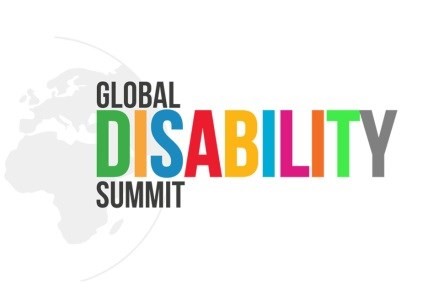 Government of Portugal Government of Rwanda Government of Somalia Government of South AfricaGovernment of Switzerland Government of Tanzania Government of UgandaGovernment of United Arab Emirates Iraq Ministry of Labour and Social Affairs Japan International Cooperation Agency  Jordan Higher Council of the Rights of Persons with Disabilities Korea International Cooperation Agency (KOICA) Kyrgyz Republic Ministry of Labour and Social Protection Lebanon Ministry of Education and Higher Education Lesotho Ministry of Social Development Municipalidad de PilarMyanmar Ministry of Education Myanmar, Ministry of Social Welfare Relief and Resettlement Namibia Disability Affairs in the Presidency Nigeria Federal Ministry of Women Affairs and Social Development Nigeria Plateau State Nigeria, Jigawa State Rehabilitation Board Pakistan Ministry of National Health Services, Regulations and Coordination Palestine Ministry of Social Development Philippines National Council on Disability Affairs Programa Nacional de Discapacidad - PRONADISRepublic of Senegal Ministry of Health and Social Action Secretaria Nacional por los Derechos Humanos de las Personas con Discapacidad, ParaguaySierra Leone Ministry of Social Welfare, Gender and Children’s Affairs Uganda Ministry of Gender, Labour and Social Development Uganda Ministry of ICT and National Guidance Zambia Ministry of Community Development and Social Services Zimbabwe Ministry of Labour and Social Welfare Multilateral Organisations African Union Asian Development Bank Education Cannot Wait Food and Agriculture Organization of the UN (FAO) Global Partnership for Education Inter-American Development Bank International Fund for Agricultural Development International Labour Organisation International Organization for Migration Office of the United Nations High Commissioner for Human Rights (OHCHR) UN Women UNDP UNESCO UNFPA UNHCR UNICEF United Nations for the Coordination of Humanitarian Affairs (OCHA) World Bank Group World Food Programme World Health Organisation Private Sector  Ability Manch Private Limited British Telecom Plc Cambridge Education / Mott MacDonaldCoty IncDigital Literacy Trust Essilor International Every1Mobile Ltd Global Business Coalition for Education GSK Integración para una Vida Mejor - DEVELAR SRLMamushka y Fresenius Medical Care Mannion DanielsMaxwell Stamp PLC Microsoft CorporationOpen Directive Options Consultancy Services Ltd Palladium GroupPeek Vision LtdPurple Zest Limited Quay Asia LtdReed Smith LLP Scottish Widows Unilever Vidya Sagar Foundations Abilis Foundation, FinlandAcompañantes Terapéuticos de America Latina y el Caribe – ATALYCAsistencia en Desarrollo, Aprendizaje y Psicología, ADAP.Disability Rights Fund/ Disability Rights Advocacy Fund Essl Foundation Fairtrade International Family Educational Services Foundation Fundación Argentina de Fibromialgia Dante MainieriFundación Argentina de Afasia Fundación ComparlanteFundación JazmínFundación Aldea de las Luces – Artes Audiovisuales e Integración.Fundación TobíasIMPACT FoundationNjeri Maria FoundationOpen Society Foundation Royal Dutch Kentalis / Kentalis International Foundation The Fred Hollows FoundationVickie Robert Hospitality Foundation For Disabilities Vision for a Nation FoundationWheeling Happiness Foundation Civil Society Organisations "Vedri osmijeh" Mostar(FOAPH)  Ability society of KenyaAble Child AfricaAccess Bangladesh FoundationAccessibility Organization for Afghan Disabled (AOAD) Action Network for the Disabled (Kenya)Action on Disability Rights and Development Nepal (ADRAD)Action on PovertyADD InternationalADD International TanzaniaAfrica CallAfrican Disability ForumAfrican Federation of the Deaf-BlindAfrican Union of the Blind (AFUB)Age InternationalAlbinism Society of South AfricaAll Saints' Cathedral Church, NairobiAll We CanAmici Italiani Raoul FollerauArab Organisation of Persons with DisabilitiesAsociación para el Desarrollo de la Educación Especial y la Inclusión - ADEEIAsociación Argentina de Padres de Autistas (APAdeA)Asociación de Hipoacúsicos Cochabamba - ASHICOAsociación Dolores Ignacio ObligadoAsociación para la Inclusión de las Personas con Síndrome de Down de Rosario - AISDROAsociación Síndrome de Down de la República Argentina – ASDRAAsociación para el desarrollo, rehabilitación e integración de personas discapacitadas – ADERIDAsociación Santafesina de MiasteniaAssistance to Support Humanity and Need for Aid Organization (ASHNA)Association Citizens of Parents of Children with Special Needs "Children ofAssociation for Hearing Loss, Accessibility and Development (AHLAD)Association for persons with intellectual disabilities in Canton SarajevoAssociation of Blind in Canton Sarajevo  Association of Paraplegics and Persons with Infantile Paralysis Federation ofAssociation of paraplegics and persons with infantile paralysis of Canton 10Association of persons with dystrophy of Canton SarajevoAssociation of Professional Women with DisabilitiesAssociation of the Persons with cerebral palsy and other disabilities SapnaAttitude is EverythingAutismCare Nepal SocietyBangladesh Protibandhi Unnayan Sangstha(BPUS)Basic Needs GhanaBasic Needs UKBBC Media ActionBenetechBezev Disability & Development CorporationBondBond DDGBosnia and HerzegovinaBRACBritish CouncilCAFODCantonCARE InternationalCarers WorldwideCatholic Relief ServicesCBMChance for ChildhoodCHANGECheshire Centre for Independent LivingCheshire Centre for Independent Living CHESHIRE HOMES SOCIETY OF ZAMBIAChildHope UKChristian AidClearlyClinton Health Access Initiative  Comic ReliefCommunication Therapy InternationalCommunity Based Inclusive Development (CBID) Network PakistanComprehensive Community Mental Health ProgrammeConfederación Mexicana de Organizaciones en favor de la Persona con Discapacidad Intelectual - CONFE ACConfédération des Organisations des Personnes Handicapées de Côte d'Ivoire (COPH-CI) CONGO HANDICAPDeaf Child WorldwideDeaf Women Association of NigeriaDeafblind South AfricaDeafKidz International  Dementia Alliance InternationalDevelopment InitiativesDevelopment Pathways LtdDisability Alliance on SDG's, Bangladesh Disability and Development Partners  Disability Organizations Joint FrontDisability Partnership Finland  Disabled People InternationalDisabled People's Organisations DenmarkDisabled Service AssociationDisasters Emergency CommitteeDislexia Villa Carlos PazDown Syndrome Association of NepalDown Syndrome Family Network of Trinidad and TobagoDown Syndrome InternationalDown Syndrome South Africa  Education Development TrustEpilepsy Association of North CarolinaEqual InternationalEU-CORD  European Disability Forum  Familias Unidas para la Integración Social - FUPISFederación Argentina de Autismo (FAdeA)Federación Latinoamericana de Sordociegos (FLASC)Federación Nacional de Sordos de Colombia - FENASCOLFederation of Deaf Women Empowerment Network KenyaFederation of Disability Organisations in Malawi (FEDOMA)Fédération Ouest Africaine des Associations de Personnes HandicapéesFeed the MindsG3ict, Global Initiative for Inclusive ICTsGhana National Association of the DeafGlobal Alzheimer’s & Dementia Action Alliance (GADAA)Global Campaign for Education - USGlobal Disability Innovation HubHealthpromHelpAge InternationalHigher and Further Education Disability Services Association (HEDSA)Hope for Afghanistan Development Organization (HADO)  Hope" Prozor-RamaHuman Rights First Rwanda AssociationHumanity & Inclusion UKI am a Human Society for Rights of Persons With Disability  IDARA-E-TALEEM-O-AAGAHI (ITA)inABLEInclusion InternationalIndependent Living Center Lalitpur  Information centre for persons with disabilities "Lotos"International Agency for the Prevention of BlindnessInternational Disability AllianceInternational Disability and Development ConsortiumInternational Disability and Development Consortium ItalyInternational Federation of L'Arche communitiesInternational Federation of Red Cross and Red Crescent SocietiesInternational Foundation for Electoral SystemsInternational HIV/AIDS allianceInternational Rescue CommitteeInternational Service Islamic Relief WorldwideKeystone Human Services InternationalLa Usina Asociación Civil sin Fines de LucroLebanese Association for Self-AdvocacyLebanese Union for Persons with Mobility DisabilitiesLebenshilfe Wien GermanyLegal Action for Persons with Disabilities Uganda( LAPD)Leonard CheshireLepraLight for the WorldLumosLumosMatei Initiative Empowerment Program for Sustainable Development (MATCOPS)Mercy CorpsMines Advisory Group (MAG) Motivation Charitable TrustMotivation NepalNational Association of Societies for the Care of the Handicapped (NASCOH)National Council for Persons with Disabilities (Kenya)National Democratic Institute  National Disability Youth Network Nepal  National Federation  of Person with Disabilities of Niger (FNPH)National Federation of the Blind of the UK  National Federation of the Disabled Nepal  National Indigenous Disabled Women's Association of NepalNational Organization of Users and Survivors of Psychiatry (NOUSPR)National Union for the Promotion of the Blind and Partially Sighted (UNABPAM of Burkina Faso)National Union of Disabled Persons of UgandaNepal Disabled Human Rights Center (DHRC-Nepal)Nepal Disabled Women Association  Nepal Indigenous Disabled AssociationNGO Support Services Nigerian National Association of the DeafNorwegian Association of DisabledNorwegian Association of Persons with Intellectual DisabilitiesOHI MaineOrbis UKOrganización Regional del Consejo Internacional para la Educación de las Personas con Discapacidad Visual -ICEVIOut of Circle – VOJVODINAOxfam GBPAL NetworkPacific Disability Forum  Persons Living With Stroke in GhanaPlan International UKPlena Inclusión EspañaQatar Foundation for Social WorkRed Boliviana de Padres de Personas con AutismoRestless Development UKRestless Development ZimbabweResults UKRiadisRoyal Mencap SocietyRwanda Organization of Women with Disabilities UNABURwanda Union of the BlindSave the Children NepalSave the Children UKScouts de Argentina Asociación CivilScotland's International Development AllianceSelf-help for Cerebral Palsy, NepalSend A CowSend My Friend to SchoolSenegalese Federation of the disabled people associations (FSAPH)Sense InternationalSHRUTI (National Association of the Hard of Hearing and Deafened Nepal)  Sierra Leone Autistic Society Sierra Leone National Association for the Deaf (SLNAD)SightsaversSindrome Postpolio ColombiaSound Seekers (The Commonwealth Society for the Deaf)South African Human Rights Commission (SAHRC)Special Mothers Project GhanaSpecial Talent Exchange Programme PakistanStep up 4 AutismStreet ChildStroke Association Support Network GhanaSudan of the Future SwabhimanSwedish Committee for Afghanistan Syria ReliefTearfundThe Atlas AllianceThe British Paralympic AssociationThe Global Concerns TrustThe Halo TrustThe ICRC MoveAbility Foundation  The International Federation of Anti-leprosy AssociationsThe Leprosy Mission InternationalThe National Council of and for Persons with disabilities The Person With Disability Afghanistan's AssociationThe World Federation of the Deafblind  UCP Wheels for Humanity  Udruženje djece i osoba sa posebnim potrebama Leptir BugojnoUdruženje gluhih Kantona Sarajevo - The Association of deaf of SarajevoUganda Association for the Mentally HandicappedUnited Disabled Person of KenyaUS International Council on DisabilitiesUsers and Survivors of Psychiatry in KenyaVanuatu Disability Promotion & Advocacy AssociationVisual hearing impairment membership Association MalawiVSOWater AidWelfare Society for the Disabled (WESOFOD), Kambia districtWestminster Forum for DemocracyWheelchair Basketball Club "Bijeljina"Womankind WorldwideWomen for Women InternationalWomen's Refugee Commission UKWorld Hope International World Network of Users and Survivors of PsychiatryWorld of InclusionWorld VisionYouth Association Ruzienjak-Los Rosales MostarZambia Orphan Aids UKResearch Organisations Geneva Academy of International Humanitarian Law and Human RightsResearch for Equitable Access and Learning (REAL) Centre, University of Cambridge Research for Equitable Access and Learning (REAL) Centre, University of Cambridge  The Impact Initiative for International Development Research the University of Cambridge University of Cambridge University of Sussex Other Organisations Association of University Centers on Disabilities (AUCD)Buceo sin BarrerasCDC Group PLC Centro Casabella Centro de Integración Escolar SRL, CIEConsejo Profesional de Ciencias Económicas de la Provincia de CórdobaCommonwealth Scholarship CommissionDisabled Police AssociationEscuela de Educación Especial Nº 501 Dirección General de Cultura y EducaciónEscuela Internacional para el Desarrollo Personal y Profesional - EIDEPGravesham Borough Council Instituto de Rehabilitacion Dr. Anselmo MariniInternational Social Security Association MagWaz Physiotherapy, Disability Consultancy and Wellness Services Private Infrastructure Development Group (PIDG) Red de Universidades Públicas Chilenas por la Inclusión de Estudiantes en Situación de Discapacidad Secretaria de Cultura y Educación/Multiversidad Edgar MorinSINTEF NorwayWest Yorkshire Police Disability Association 